                            Российская Федерация          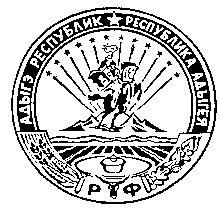 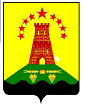                               Республика Адыгея                        Совет народных депутатов                     муниципального образования               «Дукмасовское сельское поселение»х. Дукмасов                                                                                                       09.07.2013г.                                    	   № 47                                                     Р Е Ш Е Н И Е                     Восьмой сессии  третьего созыва  Совета народных депутатов                  муниципального образования «Дукмасовское сельское поселение»Об исполнении бюджета муниципального образования «Дукмасовское сельское поселение» за 6 месяцев 2013года.           Заслушав  отчет   «Об исполнении бюджета муниципального образования  «Дукмасовское   сельское поселение»  за 6 месяцев 2013года» Совет народных депутатов  муниципального образования  «Дукмасовское сельское поселение»    р е ш и л  :         1. Принять к сведению отчет об исполнении  бюджета муниципального образования «Дукмасовское сельское поселение» за  6 месяцев 2013года по доходам в сумме 1753,3 тысяч рублей, по расходам в сумме 1726,7 тысяч рублей с профицитом в сумме 26,5тыс. рублей согласно приложениям.         2. Обнародовать данное решение.         3. Решение вступает в силу со дня его принятия.Глава  муниципального образования«Дукмасовское сельское поселение» ____________________ В.П.Шикенин                                                                                                                   